В целях приведения в соответствие состав комиссии по повышению устойчивого функционирования объектов экономики в Канашском районе Чувашской Республики, Администрация Канашского района Чувашской Республики постановляет:1. Внести в постановление администрации Канашского района Чувашской Республики от 28 ноября 2017 года № 774 «О создании комиссии по повышению устойчивого функционирования объектов экономики в Канашском районе Чувашской Республики»   (с изменениями от 11 марта 2019 года № 140) следующие изменения:состав комиссии по повышению устойчивого функционирования объектов экономики в Канашском районе Чувашской Республики изложить согласно Приложению к настоящему постановлению. 2. Контроль за выполнением настоящего постановления оставляю за собой.3. Настоящее постановление вступает в силу после его официального опубликования.Глава администрации района							В.Н. СтепановПриложение к постановлению администрации Канашского района Чувашской Республикиот 16.03. 2020 года № 148Составкомиссии по повышению устойчивого функционирования объектов экономики в Канашском районе Чувашской РеспубликиМихайлов Сергей Николаевич - заместитель главы администрации – начальник отдела во взаимодействию с организациями АПК администрации Канашского района - председатель комиссии;Смирнова Татьяна Александровна - заведующий сектором экономики администрации Канашского района - заместитель председателя комиссии;Сивякова Наталия Владимировна - ведущий специалист-эксперт сектора экономики администрации Канашского района – секретарь комиссии;Попов Дмитрий Анатольевич - заместитель начальника отдела по развитию общественной инфраструктуры администрации Канашского района – председатель рабочей группы по  повышению устойчивости функционирования топливно-энергетического комплекса,  промышленного производства и транспортной системы;Данилов Николай Николаевич - начальник РЭС ЮПО филиала ПАО «МРСК Волги» - «Чувашэнерго» - член рабочей группы по  повышению устойчивости функционирования топливно-энергетического комплекса,  промышленного производства и транспортной системы (по согласованию);Андреев Владимир Николаевич - директор  филиала АО «Газпром газораспределение Чебоксары» в г. Канаше - член рабочей группы по  повышению устойчивости функционирования топливно-энергетического комплекса,  промышленного производства и транспортной системы (по согласованию);Николаев Сергей Германович - заведующий сектором отдела по развитию общественной инфраструктуры администрации Канашского района – председатель рабочей группы по  повышению устойчивости функционирования жилищно-коммунального хозяйства;Андриянова Наталия Аркадьевна - главный специалист-эксперт отдела по развитию общественной инфраструктуры администрации Канашского района – член рабочей группы по  повышению устойчивости функционирования жилищно-коммунального хозяйства;Поверный Евгений Николаевич - директор ООО «УК  ЖКХ «Канашская» - член рабочей группы по  повышению устойчивости функционирования жилищно-коммунального хозяйства (по согласованию); Долгов Валерий Васильевич - главный специалист-эксперт отдела во взаимодействию с организациями АПК администрации Канашского района - председатель рабочей группы по  повышению устойчивости функционирования агропромышленного комплекса;Васильев Сергей Павлович - главный специалист-эксперт отдела во взаимодействию с организациями АПК администрации Канашского района - член рабочей группы по  повышению устойчивости функционирования агропромышленного комплекса;Павлова Вероника Михайловна - заведующий сектором культуры и по делам архивов администрации Канашского района - председатель рабочей группы по  повышению устойчивости функционирования социальной сферы;Сергеева Лариса Николаевна - заместитель начальника управления образования администрации Канашского района – член рабочей группы по  повышению устойчивости функционирования социальной сферы;Никитина Марина Ивановна - директор БУ ЧР «Канашский комплексный  центр  социального обслуживания  населения» Министерства труда и социальной защиты Чувашской Республики - член рабочей группы по  повышению устойчивости функционирования социальной сферы (по согласованию);Павлов Павел Александрович - заведующий сектором информатизации администрации Канашского района - председатель рабочей группы по  повышению устойчивости функционирования связи и оповещения;Тямина Антонина Викторовна - главный специалист-эксперт отдела организационно-контрольной и кадровой работы администрации Канашского района – член рабочей группы по  повышению устойчивости функционирования связи и оповещения.*- мероприятия выполняются по согласованию с исполнителями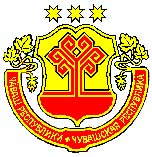 ЧĂВАШ РЕСПУБЛИКИНКАНАШ РАЙОНĚНАДМИНИСТРАЦИЙĚЙЫШĂНУ16.03. 2020   148 № Канаш хулиАДМИНИСТРАЦИЯКАНАШСКОГО РАЙОНАЧУВАШСКОЙ РЕСПУБЛИКИПОСТАНОВЛЕНИЕ16.03. 2020  №  148город КанашО внесении изменений в постановление администрации Канашского района Чувашской Республики от 28 ноября 2017 года № 774Ф.И.О.Занимаемая должностьДолжность в составе комиссииМихайлов Сергей НиколаевичЗаместитель главы администрации – начальник отдела во взаимодействию с организациями АПК администрации Канашского районаПредседатель комиссииСмирнова Татьяна АлександровнаЗаведующий сектором экономики администрации Канашского районаЗаместитель председателя комиссииСивякова Наталия ВладимировнаВедущий специалист-эксперт сектора экономики администрации Канашского района Секретарь комиссииРабочая группа по  повышению устойчивости функционирования топливно-энергетического комплекса,  промышленного производства и транспортной системыРабочая группа по  повышению устойчивости функционирования топливно-энергетического комплекса,  промышленного производства и транспортной системыРабочая группа по  повышению устойчивости функционирования топливно-энергетического комплекса,  промышленного производства и транспортной системыПопов Дмитрий АнатольевичЗаместитель начальника отдела по развитию общественной инфраструктуры администрации Канашского районаПредседатель рабочей группыДанилов Николай Николаевич*Начальник РЭС ЮПО филиала ПАО «МРСК Волги» - «Чувашэнерго»Член рабочей группыАндреев Владимир Николаевич*Директор  филиала АО «Газпром газораспределение Чебоксары» в г. КанашеЧлен рабочей группыРабочая группа по  повышению устойчивости функционирования жилищно-коммунального хозяйстваРабочая группа по  повышению устойчивости функционирования жилищно-коммунального хозяйстваРабочая группа по  повышению устойчивости функционирования жилищно-коммунального хозяйстваНиколаев Сергей ГермановичЗаведующий сектором отдела по развитию общественной инфраструктуры администрации Канашского районаПредседатель рабочей группыАндриянова Наталия АркадьевнаГлавный специалист-эксперт отдела по развитию общественной инфраструктуры администрации Канашского районаЧлен рабочей группыПоверный Евгений НиколаевичДиректор ООО «УК  ЖКХ «Канашская»Член рабочей группыРабочая группа по  повышению устойчивости функционирования агропромышленного комплексаРабочая группа по  повышению устойчивости функционирования агропромышленного комплексаРабочая группа по  повышению устойчивости функционирования агропромышленного комплексаДолгов Валерий ВасильевичГлавный специалист-эксперт отдела во взаимодействию с организациями АПК администрации Канашского районаПредседатель рабочей группыВасильев Сергей ПавловичГлавный специалист-эксперт отдела во взаимодействию с организациями АПК администрации Канашского районаЧлен рабочей группыРабочая группа по  повышению устойчивости функционирования социальной сферыРабочая группа по  повышению устойчивости функционирования социальной сферыРабочая группа по  повышению устойчивости функционирования социальной сферыПавлова Вероника МихайловнаЗаведующий сектором культуры и по делам архивов администрации Канашского районаПредседатель рабочей группыСергеева Лариса НиколаевнаЗаместитель начальника управления образования администрации Канашского районаЧлен рабочей группыНикитина Марина Ивановна*Директор БУ ЧР «Канашский комплексный  центр  социального обслуживания  населения» Министерства труда и социальной защиты Чувашской РеспубликиЧлен рабочей группыРабочая группа по  повышению устойчивости функционирования связи и оповещенияРабочая группа по  повышению устойчивости функционирования связи и оповещенияРабочая группа по  повышению устойчивости функционирования связи и оповещенияПавлов Павел АлександровичЗаведующий сектором информатизации администрации Канашского районаПредседатель рабочей группыТямина Антонина ВикторовнаГлавный специалист-эксперт отдела организационно-контрольной и кадровой работы администрации Канашского районаЧлен рабочей группы